²²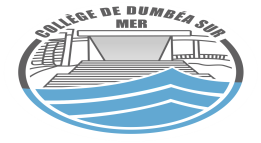 Semaine 20: Lundi 31 juillet au vendredi 04 Aout  2017La principale			la gestionnaire 		l’infirmière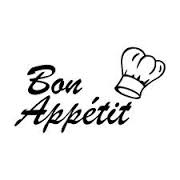 Lundi 31 juillet Mardi 01 Aout Mercredi 02Jeudi 03Vendredi  04Salade de betterave        OuMacédoine mayonnaise  Saucisse de Toulouse  Pâtes  Fruit de saison Salade carotte aux raisinsBrandade  de poissonFromage portion Fruit au sirop Ou Salade de fruitSalade verte au crouton Raviolis gratinés  OuLasagne  Crème vanille ou Dessert lacté Salade de chou/ carottePorc au sucre Riz Yaourt aux fruitsGratin de fruit de mer Ou Croque/MrOu Crêpe champignons Lentilles garnies Assortiment desserts 